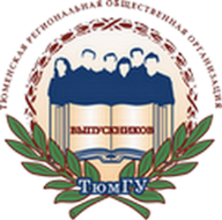 ТЮМЕНСКАЯ РЕГИОНАЛЬНАЯ ОБЩЕСТВЕННАЯ ОРГАНИЗАЦИЯ ВЫПУСКНИКОВ ТЮМЕНСКОГО ГОСУДАРСТВЕННОГО УНИВЕРСИТЕТАРЕШЕНИЕПРАВЛЕНИЯ ОРГАНИЗАЦИИот 26.05.2016 г.											№ 8О награждении Благодарностью ТРООВ ТюмГУ	Заслушав информацию исполнительного директора В.В. Ивочкина о награждении правление решило:1. Объявить Благодарность коллективу ООО «Вектор Бук» (директор С.М. Лескин) за многолетнее плодотворное сотрудничество, высокий профессионализм и большой вклад в подготовку и проведение мероприятий организации.Президент организации						Н.М. Добрынин